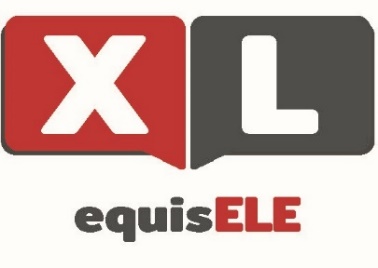 EquisELE 2 – Rozkład materiałuNiniejszy rozkład jest propozycją realizacji materiału podręcznika EquisELE 2 i przeznaczony jest dla uczniów drugich klas szkół ponadpodstawowych, którzy rozpoczęli naukę języka hiszpańskiego w klasie pierwszej i realizują podstawę programową na poziomie III.2.0. w wymiarze 2 godzin tygodniowo. Nauczyciel dostosowuje rozkład do możliwości i potrzeb konkretnej grupy uczniów. Kurs poprzez różnorodność form i treści daje nauczycielowi swobodę w doborze materiałów zarówno do pracy na lekcji, jak i w ramach pracy domowej dla ucznia. W rozkładzie podano propozycję realizowanych ćwiczeń i aktywności w podręczniku. Zaleca się również korzystanie z zeszytu ćwiczeń, który jednak zgodnie z Rozporządzeniem Ministra Edukacji Narodowej z dnia 8 lipca 2014 r. (Dz. U. z 2014, poz. 909) nie jest materiałem obowiązkowym. Temat / PodręcznikLiczba godzinTreści nauczaniaTreści nauczaniaTreści nauczaniaTreści nauczaniaPP II.2.0.Temat / PodręcznikLiczba godzinTematyka / SłownictwoGramatykaFunkcje językoweUmiejętności językowePP II.2.0.Unidad 0: El español tiene futuroUnidad 0: El español tiene futuroUnidad 0: El español tiene futuroUnidad 0: El español tiene futuroUnidad 0: El español tiene futuroUnidad 0: El español tiene futuroUnidad 0: El español tiene futuroEl español tiene futuro. Hiszpański ma przyszłość.1PP Człowiek – dane personalne, zainteresowaniaPP Edukacja – uczenie się języków obcychPP Życie prywatne – czas wolnyPrzedstawianie innych osób.Mówienie o zainteresowaniach i pasjach.Mówienie o nauce języków obcych.Uczeń:- określa główną myśl tekstu lub fragmentu tekstu,- znajduje w tekście określone informacje,- opisuje ludzi- opowiada o czynnościach z teraźniejszości,- opisuje upodobania,- przekazuje w języku obcym nowożytnym informacje zawarte w materiałach wizualnych,- współdziała w grupie,- stosuje strategie komunikacyjne.I.1, I.3, I.5, III.1, III.4, IV.1, IV.2, IV.5, VIII.1, XI, XIII¡Que recuerdos! Powtórzenie słownictwa.1PP Człowiek – dane personalne, zainteresowaniaPP Edukacja – uczenie się języków obcychFormułowanie pytań dotyczących codziennych zajęć.Uczeń:- uzyskuje i przekazuje informacje i wyjaśnienia,- współdziała w grupie,- stosuje strategie komunikacyjne,- posiada świadomość językową.I.1, I.3, VI.3, XI, XIII, XIVEn familia. Rodzina - powtórka.1PP Życie prywatne – rodzina, czynności życia codziennegoOpisywanie zdjęć.Komentowanie codziennych czynności.Uczeń:- określa główną myśl tekstu lub fragmentu tekstu,- określa intencje nadawcy/autora tekstu,- określa kontekst wypowiedzi,- opisuje ludzi,- wyraża swoje opinie, pyta o opinie, zgadza się lub nie zgadza się z opiniami innych osób,- współdziała w grupie,- stosuje strategie komunikacyjne,- przekazuje w języku obcym nowożytnym informacje zawarte w materiałach wizualnych.-określa I.5, III.1, III.2, III.3, V.1, VI.4, VIII.1, XI, XIIINuevo curso escolar. Nowy rok szkolny.1PP Edukacja – przedmioty nauczania, uczenie się, oceny szkolnePP Życie prywatne – znajomi i przyjaciele, czynności życia codziennegoPisanie dialogów do komiksu.Opisywanie planów i celów.Tłumaczenie zdań.Uczeń:- określa kontekst wypowiedzi,- układa informacje w określonym porządku,- proponuje, przyjmuje i odrzuca propozycje; prowadzi proste negocjacje w sytuacjach życia codziennego,- współdziała w grupie,- stosuje strategie komunikacyjne.I.3, I.5, III.3, III.5, VI.8, XI, XIIIUnidad 1: Ciudades deportivas, artísticas y cálidasUnidad 1: Ciudades deportivas, artísticas y cálidasUnidad 1: Ciudades deportivas, artísticas y cálidasUnidad 1: Ciudades deportivas, artísticas y cálidasUnidad 1: Ciudades deportivas, artísticas y cálidasUnidad 1: Ciudades deportivas, artísticas y cálidasUnidad 1: Ciudades deportivas, artísticas y cálidasDe maratón en … Maratońskie miasta.2PP Podróżowanie i turystyka - zwiedzaniePrzymiotniki opisujące miasto.Czasowniki ser i estar.Opisywanie miasta i położenia.Uczeń:- określa kontekst wypowiedzi,- uzyskuje i przekazuje informacje i wyjaśnienia,- wyraża swoje opinie, pyta o opinie, zgadza się lub nie zgadza się z opiniami innych osób,- posiada podstawową wiedzę o krajach, społeczeństwach i kulturach społeczności, które posługują się danym językiem obcym nowożytnym oraz o kraju ojczystym, z uwzględnieniem kontekstu lokalnego, europejskiego i globalnego,- współdziała w grupie,- stosuje strategie komunikacyjne,- posiada świadomość językową.I.8, III.3, VI.3, VI.4, VII.4, IX.1, XI, XIII, XIVDe maratón en Sevilla. Maraton w Sewilli.1PP Podróżowanie i turystyka – zwiedzaniePP Sport - maratonCzasowniki ruchu: correr, pasar, cruzar.Czasowniki hay i estar.Opisywanie trasy maratońskiej.Opisywanie miejsc w mieście.Uczeń:- określa kontekst wypowiedzi,- znajduje w wypowiedzi określone informacje,- znajduje w tekście określone informacje,- układa informacje w określonym porządku,- opisuje miejsca,- posiada podstawową wiedzę o krajach, społeczeństwach i kulturach społeczności, które posługują się danym językiem obcym nowożytnym oraz o kraju ojczystym, z uwzględnieniem kontekstu lokalnego, europejskiego i globalnego,- współdziała w grupie,- stosuje strategie komunikacyjne,- posiada świadomość językową.I.8, I.10, II.4, II.5, III.4, III.5, IV.1, IX.1, XI, XIII, XIV¿A pie o en transmi? Pieszo czy autobusem?1PP Podróżowanie i turystyka – środki transportuRekomendowanie: debes, es mejor, lo mejor es, puedes itp.Rekomendowanie miejsc w mieście.Rekomendowanie środków transportu.Uczeń:- określa główną myśl tekstu lub fragmentu tekstu,- określa intencje nadawcy/autora tekstu,-znajduje w tekście określone informacje,- proponuje, przyjmuje i odrzuca propozycje; prowadzi proste negocjacje w sytuacjach życia codziennego,- proponuje, przyjmuje i odrzuca propozycje; prowadzi proste negocjacje w sytuacjach życia codziennego,- współdziała w grupie,- stosuje strategie komunikacyjne,- posiada podstawową wiedzę o krajach, społeczeństwach i kulturach społeczności, które posługują się danym językiem obcym nowożytnym oraz o kraju ojczystym, z uwzględnieniem kontekstu lokalnego, europejskiego i globalnego.I.8, III.1, III.2, III.4, VI.8, VII.8, IX.1, XI, XIIIRutas de grafitis en Bogotá. Grafiti w Bogocie.1PP Podróżowanie i turystyka – orientacja w tereniePP Kultura – sztuka miejscaLiczebniki porządkowe.Wskazywanie drogi: seguir todo recto, girar.Pytanie i wskazywanie drogi i położenia.Opisywanie murali.Uczeń:- określa kontekst wypowiedzi,- znajduje w wypowiedzi określone informacje,- znajduje w tekście określone informacje,- układa informacje w określonym porządku,- uzyskuje i przekazuje informacje i wyjaśnienia,- uzyskuje i przekazuje informacje i wyjaśnienia,- współdziała w grupie,- stosuje strategie komunikacyjne,- posiada podstawową wiedzę o krajach, społeczeństwach i kulturach społeczności, które posługują się danym językiem obcym nowożytnym oraz o kraju ojczystym, z uwzględnieniem kontekstu lokalnego, europejskiego i globalnego,- posiada świadomość językową.I.8, I.9, II.4, II.5, III.4, III.5, VI.3, VII.3, IX.1, XI, XIII, XIV¿Qué tiempo hace en …? Jaka jest pogoda w  …?1PP Świat przyrody – pogodaPP Sport – dyscypliny sportuCzasowniki związane ze sportem: hacer, practicar, jugar.Czasowniki związane z pogodą: hay, hace, está.Pytanie o pogodę.Nazywanie stanów pogodowych.Komentowanie sportów uprawianych w różnych warunkach atmosferycznych.Uczeń:- określa kontekst wypowiedzi,- znajduje w tekście określone informacje,- uzyskuje i przekazuje informacje i wyjaśnienia,- stosuje strategie komunikacyjne,- posiada świadomość językową.I.10, I.13, III.3, III.4, VI.3, XIII, XIVDe Córdoba a Córdoba. Kordoba.1PP Podróżowanie i turystyka – zwiedzaniePP Sport – dyscypliny sportuPP Świat przyrody – pogoda, pory roku, krajobrazLiczebniki do 100000.Porównywanie dwóch miast (położenia, zabytków i atrakcji oraz pogody).Uczeń:- określa główną myśl wypowiedzi,- znajduje w wypowiedzi określone informacje,- znajduje w tekście określone informacje,- uzyskuje i przekazuje informacje i wyjaśnienia,- wyraża swoje opinie, pyta o opinie, zgadza się lub nie zgadza się z opiniami innych osób,- przekazuje w języku obcym nowożytnym informacje zawarte w materiałach wizualnych,- przekazuje w języku obcym nowożytnym lub w języku polskim informacje sformułowane w tym języku obcym,- stosuje strategie komunikacyjne,- posiada podstawową wiedzę o krajach, społeczeństwach i kulturach społeczności, które posługują się danym językiem obcym nowożytnym oraz o kraju ojczystym, z uwzględnieniem kontekstu lokalnego, europejskiego i globalnego.- I.8, I.10, I.13, II.2, II.5, III.4, VI.3, VI.4, VIII.1, VIII.2, IX.1, XIIITe queda bien 1. Dobrze na tobie leży 1- gry i zabawy językowe.1PP Podróżowanie i turystyka – zwiedzanie, orientacja w tereniePP Sport – dyscypliny sportuPP Świat przyrody – pogoda, pory roku, krajobrazRedagowanie wpisu na blogu.Opisywanie miasta.Pytanie i wskazywanie drogi.Uczeń:- opisuje miejsca;- uzyskuje i przekazuje informacje i wyjaśnienia,- współdziała w grupie.I.8, I.10, I.13, V.1, VI.3, XITaxi a lo cubano. Taksówką na Kubie.1PP Podróżowanie i turystyka – zwiedzaniePP Kultura - gestyZamawianie taksówki na Kubie.Znaczenie gestów.Uczeń:- określa główną myśl tekstu lub fragmentu tekstu,- znajduje w tekście określone informacje,- wyraża swoje opinie, pyta o opinie, zgadza się lub nie zgadza się z opiniami innych osób,- wyraża swoje upodobania,- przekazuje w języku obcym nowożytnym informacje zawarte w materiałach wizualnych,- posiada podstawową wiedzę o krajach, społeczeństwach i kulturach społeczności, które posługują się danym językiem obcym nowożytnym oraz o kraju ojczystym, z uwzględnieniem kontekstu lokalnego, europejskiego i globalnego,- posiada świadomość związku między kulturą własną i obcą oraz wrażliwość międzykulturową,- posiada świadomość językową,- korzysta ze źródeł informacji w języku obcym.I.8, I.9, III.1, III.4, VI.4, VI.5, VIII.1, IX.1, IX.2, XII, XIVEs talla 1. Twój rozmiar 1 - praca projektowa. 2PP Podróżowanie i turystyka – zwiedzanie, orientacja w tereniePP Sport – dyscypliny sportuPP Świat przyrody – pogoda, pory roku, krajobrazW zależności od wybranego projektu, ćwiczenie wszystkich funkcji językowych poznanych w rozdziale 1.Uczeń:- opisuje miejsca,- opowiada o czynnościach z teraźniejszości,- opisuje upodobania,- wyraża i uzasadnia swoje opinie,- współdziała w grupie,- korzysta ze źródeł informacji w języku obcym,- stosuje strategie komunikacyjne.I.8, I.10, I.13, IV.1, IV.2, IV.5, IV.6, XI, XII, XIIIRepaso 1. Powtórzenie 1.1Utrwalenie środków leksykalnych, gramatycznych oraz funkcji językowych z rozdziału 1. Uczeń dokonuje samooceny i wykorzystuje techniki samodzielnej pracy nad językiem (np. korzystanie ze słownika, poprawianie błędów, prowadzenie notatek, stosowanie mnemotechnik, korzystanie z tekstów kultury w języku hiszpańskim).Utrwalenie środków leksykalnych, gramatycznych oraz funkcji językowych z rozdziału 1. Uczeń dokonuje samooceny i wykorzystuje techniki samodzielnej pracy nad językiem (np. korzystanie ze słownika, poprawianie błędów, prowadzenie notatek, stosowanie mnemotechnik, korzystanie z tekstów kultury w języku hiszpańskim).Utrwalenie środków leksykalnych, gramatycznych oraz funkcji językowych z rozdziału 1. Uczeń dokonuje samooceny i wykorzystuje techniki samodzielnej pracy nad językiem (np. korzystanie ze słownika, poprawianie błędów, prowadzenie notatek, stosowanie mnemotechnik, korzystanie z tekstów kultury w języku hiszpańskim).Utrwalenie środków leksykalnych, gramatycznych oraz funkcji językowych z rozdziału 1. Uczeń dokonuje samooceny i wykorzystuje techniki samodzielnej pracy nad językiem (np. korzystanie ze słownika, poprawianie błędów, prowadzenie notatek, stosowanie mnemotechnik, korzystanie z tekstów kultury w języku hiszpańskim).XExamen 1. Sprawdzian 1.Zakres środków i funkcji językowych z rozdziału 1.Zakres środków i funkcji językowych z rozdziału 1.Zakres środków i funkcji językowych z rozdziału 1.Zakres środków i funkcji językowych z rozdziału 1.Zakres środków i funkcji językowych z rozdziału 1.Unidad 2: Para comprar, elegir y comerUnidad 2: Para comprar, elegir y comerUnidad 2: Para comprar, elegir y comerUnidad 2: Para comprar, elegir y comerUnidad 2: Para comprar, elegir y comerUnidad 2: Para comprar, elegir y comerUnidad 2: Para comprar, elegir y comerOfertas fuera de serie. Oferty w supermarkecie.2PP Żywienie – artykuły spożywcze Przyimki: de, con, sin.Zaimki nieokreślone: algo, nada.Komentowanie nawyków zakupowych związanych z jedzeniem.Uczeń:- znajduje w tekście określone informacje,- wyraża swoje opinie, pyta o opinie, zgadza się lub nie zgadza się z opiniami innych osób,- wyraża swoje upodobania,- stosuje strategie komunikacyjne,- posiada świadomość językową.I.6, III.4, VI.4, VI.5, XIII, XIVPara picar … Przekąski.1PP Żywienie – artykuły spożywcze, posiłki i ich przygotowanieZaimki w dopełnieniu bliższym.Przepisy.Opisywanie upodobań żywieniowych.Opisuje przygotowywanie posiłków i przepisy.Uczeń:- znajduje w tekście określone informacje,- uzyskuje i przekazuje informacje i wyjaśnienia,- wyraża swoje opinie, pyta o opinie, zgadza się lub nie zgadza się z opiniami innych osób,- wyraża swoje upodobania,- współdziała w grupie,- stosuje strategie komunikacyjne,- posiada świadomość językową.I.6, III.4, VI.3, VI.4, VI.5, XI, XIII, XIVA tu elección. Ty wybierasz.1PP Żywienie – artykuły spożywcze, posiłki i ich przygotowaniePrzeczenie.Czasownik: apetecer.Opisywanie diety i nawyków żywieniowych.Uczeń:- reaguje na polecenia,- określa intencje nadawcy/autora wypowiedzi,- znajduje w wypowiedzi określone informacje,- wyraża swoje upodobania,- posiada podstawową wiedzę o krajach, społeczeństwach i kulturach społeczności, które posługują się danym językiem obcym nowożytnym oraz o kraju ojczystym, z uwzględnieniem kontekstu lokalnego, europejskiego i globalnego,- współdziała w grupie,- stosuje strategie komunikacyjne,- posiada świadomość językową.I.6, II.1, II.3, II.5, VI.5, IX.1, XI, XIII, XIVComida saludable. Zdrowe jedzenie.1PP Żywienie – artykuły spożywcze, posiłki i ich przygotowanie, zdrowa dietaCzasownik apetecer.Rady i oceny: es saludable, recomendable, bueno, fácil itp.Ocenianie i wartościowanie.Rekomendowanie.Opisywanie różnych diet.Opisywanie mitów związanych z odżywianiem.Uczeń:- znajduje w tekście określone informacje,- uzyskuje i przekazuje informacje i wyjaśnienia,- wyraża swoje opinie, pyta o opinie, zgadza się lub nie zgadza się z opiniami innych osób,- wyraża swoje upodobania,- stosuje strategie komunikacyjne,- przekazuje w języku obcym nowożytnym lub w języku polskim informacje sformułowane w tym języku obcym.I.6, III.4, VI.3, VI.4, VI.5, VIII.2, XIII¡Buen provecho! Smacznego!1PP Żywienie – artykuły spożywcze, posiłki i ich przygotowanie, lokale gastronomiczneBezosobowy zaimek se.Rodzajniki określone i nieokreślone.Opisywanie dań.Zamawianie dań w aplikacji.Uczeń:- znajduje w wypowiedzi określone informacje,- układa informacje w określonym porządku,- opisuje posiłki,- uzyskuje i przekazuje informacje i wyjaśnienia,- wyraża swoje opinie, pyta o opinie, zgadza się lub nie zgadza się z opiniami innych osób,- wyraża swoje upodobania,- stosuje strategie komunikacyjne,- posiada świadomość językową,- posiada podstawową wiedzę o krajach, społeczeństwach i kulturach społeczności, które posługują się danym językiem obcym nowożytnym oraz o kraju ojczystym, z uwzględnieniem kontekstu lokalnego, europejskiego i globalnego,- posiada świadomość związku między kulturą własną i obcą oraz wrażliwość międzykulturową,I.6, II.5, III.5, IV.1, VI.3, VI.4, VI.5, IX.1, IX.2, XIII, XIV¿Bar o restaurante? W barze czy restauracji?1PP Żywienie –lokale gastronomiczneZamawianie dań w restauracji.Uczeń:- znajduje w wypowiedzi określone informacje,- układa informacje w określonym porządku,- rozróżnia formalny i nieformalny styl tekstu,- uzyskuje i przekazuje informacje i wyjaśnienia,- wyraża swoje opinie, pyta o opinie, zgadza się lub nie zgadza się z opiniami innych osób,- wyraża swoje upodobania,- stosuje zwroty i formy grzecznościowe,- posiada podstawową wiedzę o krajach, społeczeństwach i kulturach społeczności, które posługują się danym językiem obcym nowożytnym oraz o kraju ojczystym, z uwzględnieniem kontekstu lokalnego, europejskiego i globalnego,- posiada świadomość związku między kulturą własną i obcą oraz wrażliwość międzykulturową,- współdziała w grupie,- stosuje strategie komunikacyjne,- posiada wiadomość językową.I.6, II.5, III.5, III.6, VI.3, VI.4, VI.5, VI.14, IX.1, IX.2, XI, XIII, XIVTe queda bien 2. Dobrze na tobie leży 2 - gry i zabawy językowe.1PP Żywienie – artykuły spożywcze, posiłki i ich przygotowanieOpisywanie dań i diet.Redagowanie komentarza na temat restauracji.Uczeń:- reaguje na polecenia,- opisuje posiłki,- opisuje upodobania,- wyraża i uzasadnia swoje opinie,- proponuje, przyjmuje i odrzuca propozycje; prowadzi proste negocjacje w sytuacjach życia codziennego,- współdziała w grupie,- stosuje strategie komunikacyjne.I.6, II.1, IV.1, V.1, V.5, V.6, VI.8, XI, XIIILa once y la sobremesa. Chilijskie zwyczaje przy stole.1PP Żywienie – artykuły spożywczePP Kultura – zwyczajeWyjaśnianie chilijskich zwyczajów la once i sobremesa.Porównywanie zwyczajów.Uczeń:- określa intencje nadawcy/autora tekstu,- wyraża swoje opinie, pyta o opinie, zgadza się lub nie zgadza się z opiniami innych osób,- wyraża swoje upodobania,- posiada podstawową wiedzę o krajach, społeczeństwach i kulturach społeczności, które posługują się danym językiem obcym nowożytnym oraz o kraju ojczystym, z uwzględnieniem kontekstu lokalnego, europejskiego i globalnego,- posiada świadomość związku między kulturą własną i obcą oraz wrażliwość międzykulturową,- stosuje strategie komunikacyjne,- posiada wiadomość językową.I.6, I.9, III.2, VI.4, VI.5, IX.1, IX.2, XIII, XIVEs talla 2. Twój rozmiar 2 - praca projektowa.2PP Żywienie – artykuły spożywcze, posiłki i ich przygotowanieW zależności od wybranego projektu, ćwiczenie wszystkich funkcji językowych poznanych w rozdziale 2. Uczeń:- opisuje posiłki,- opowiada o czynnościach z teraźniejszości,- opisuje upodobania,- wyraża i uzasadnia swoje opinie,- współdziała w grupie,- korzysta ze źródeł informacji w języku obcym,- stosuje strategie komunikacyjne.I.6, IV.1, IV.2, IV.5, IV.6, XI, XII, XIIIRepaso 2. Powtórzenie 2.1Utrwalenie środków leksykalnych, gramatycznych oraz funkcji językowych z rozdziału 2. Uczeń dokonuje samooceny i wykorzystuje techniki samodzielnej pracy nad językiem (np. korzystanie ze słownika, poprawianie błędów, prowadzenie notatek, stosowanie mnemotechnik, korzystanie z tekstów kultury w języku hiszpańskim).Utrwalenie środków leksykalnych, gramatycznych oraz funkcji językowych z rozdziału 2. Uczeń dokonuje samooceny i wykorzystuje techniki samodzielnej pracy nad językiem (np. korzystanie ze słownika, poprawianie błędów, prowadzenie notatek, stosowanie mnemotechnik, korzystanie z tekstów kultury w języku hiszpańskim).Utrwalenie środków leksykalnych, gramatycznych oraz funkcji językowych z rozdziału 2. Uczeń dokonuje samooceny i wykorzystuje techniki samodzielnej pracy nad językiem (np. korzystanie ze słownika, poprawianie błędów, prowadzenie notatek, stosowanie mnemotechnik, korzystanie z tekstów kultury w języku hiszpańskim).Utrwalenie środków leksykalnych, gramatycznych oraz funkcji językowych z rozdziału 2. Uczeń dokonuje samooceny i wykorzystuje techniki samodzielnej pracy nad językiem (np. korzystanie ze słownika, poprawianie błędów, prowadzenie notatek, stosowanie mnemotechnik, korzystanie z tekstów kultury w języku hiszpańskim).XExamen 2. Sprawdzian 2.1Zakres środków i funkcji językowych z rozdziału 2.Zakres środków i funkcji językowych z rozdziału 2.Zakres środków i funkcji językowych z rozdziału 2.Zakres środków i funkcji językowych z rozdziału 2.Unidad 3: Eligiendo, amueblando y decorandoUnidad 3: Eligiendo, amueblando y decorandoUnidad 3: Eligiendo, amueblando y decorandoUnidad 3: Eligiendo, amueblando y decorandoUnidad 3: Eligiendo, amueblando y decorandoUnidad 3: Eligiendo, amueblando y decorandoUnidad 3: Eligiendo, amueblando y decorandoGeocaching en mi barrio. Geocaching w mojej dzielnicy.2PP Miejsce zamieszkania – dom i okolica, pomieszczeniaPP Zakupy i usługi – rodzaje sklepów, korzystanie z usługZaimki wskazujące. Przyimki.Opisywanie miejsc.Opisywanie usług w mieście.Uczeń:- określa intencje nadawcy/autora wypowiedzi,- znajduje w wypowiedzi określone informacje,- określa intencje nadawcy/autora tekstu,- znajduje w tekście określone informacje,- układa informacje w określonym porządku,- opisuje miejsca,- wyraża swoje opinie, pyta o opinie, zgadza się lub nie zgadza się z opiniami innych osób,- wyraża swoje opinie, pyta o opinie, zgadza się lub nie zgadza się z opiniami innych osób,- posiada świadomość językową.I.2, I.7, II.3, II.5, III.2, III.4, III.5, V.1, VI.4, VII.4, XIVVisitando Valencia. W Walencji.1PP Miejsce zamieszkania – dzielnicaPP Podróżowanie i turystyka - zwiedzaniePeryfraza: estar+gerundio.Określanie ilości i natężenia.Opisywanie czynności wykonywanych w czasie mówienia.Opisywanie dzielnicy.Uczeń:- określa kontekst wypowiedzi,- znajduje w tekście określone informacje,- układa informacje w określonym porządku,- uzyskuje i przekazuje informacje i wyjaśnienia,- wyraża swoje opinie, pyta o opinie, zgadza się lub nie zgadza się z opiniami innych osób,- wyraża swoje upodobania,- posiada podstawową wiedzę o krajach, społeczeństwach i kulturach społeczności, które posługują się danym językiem obcym nowożytnym oraz o kraju ojczystym, z uwzględnieniem kontekstu lokalnego, europejskiego i globalnego,- posiada świadomość związku między kulturą własną i obcą oraz wrażliwość międzykulturową,- współdziała w grupie,- stosuje strategie komunikacyjne,- posiada świadomość językową.I.2, I.8, II.4, III.4, III.5, VI.3, VI.4, VI.5, IX.1, IX.2, XI, XIII, XIVAlojamiento de intercambio. Zakwaterowanie na kursie językowym.1PP Miejsce zamieszkania – dom i okolice, wyposażenieOkoliczniki przyzwolenia.Rodzajnik nijaki lo.Opisywanie domu i pomieszczeń.Wskazywanie wad i zalet zakwaterowania.Opisywanie okolicy.Opisywanie wyposażenia domu.Uczeń:- określa kontekst wypowiedzi,- znajduje w wypowiedzi określone informacje,- znajduje w tekście określone informacje,- wyraża swoje opinie, pyta o opinie, zgadza się lub nie zgadza się z opiniami innych osób,- wyraża swoje upodobania,- stosuje strategie komunikacyjne,- posiada świadomość językową.I.2, II.4, II.5, III.4, VI.4, VI.5, XIII, XIVAlquiler problemático. Problematyczny wynajem.1PP Miejsce zamieszkania – dom, wyposażeniePP Praca – zawody i związane z nimi czynnościRóżnica: ser i estar.Peryfraza estar+gerundio.Opisywanie czynności związanych z niektórymi zawodami.Pisanie reklamacji.Uczeń:- określa główną myśl tekstu lub fragmentu tekstu,- określa intencje nadawcy/autora tekstu,- określa kontekst wypowiedzi,- opisuje miejsca,- wyraża i uzasadnia opinię,- proponuje, przyjmuje i odrzuca propozycje; prowadzi proste negocjacje w sytuacjach życia codziennego,- stosuje strategie komunikacyjne,- posiada świadomość językową.I.2, I.4, III.1, III.2, III.3, V.1, V.6, VI.8, XIII, XIVEntre muebles. Meble.1PP Miejsce zamieszkania – dom, pomieszczenia, meblePrzyimki.Opisywanie mebli.Opisywanie położenia.Uczeń:- określa intencje nadawcy/autora tekstu,- opisuje miejsca,- proponuje, przyjmuje i odrzuca propozycje; prowadzi proste negocjacje w sytuacjach życia codziennego,- współdziała w grupie,- stosuje strategie komunikacyjne,- posiada świadomość językową.I.2, III.2, IV.1, VI.8, XI, XIII, XIVUna mudanza con estilo. Przeprowadzka.1PP Miejsce zamieszkania – dom, pomieszczenia, meble, dodatkiZaimki dzierżawcze.Zaimki nieokreślone.Opisywanie wyposażenia wnętrza.Uczeń:- określa główną myśl wypowiedzi,- określa intencje nadawcy/autora wypowiedzi,- znajduje w tekście określone informacje,- wyraża swoje opinie, pyta o opinie, zgadza się lub nie zgadza się z opiniami innych osób,- wyraża swoje upodobania,- posiada świadomość językową.I.2, II.2, II.3, III.4, VI.4, VI.5, XIVTe queda bien 3. Dobrze na tobie leży 3 - gry i zabawy językowe.1PP Miejsce zamieszkania – dom, pomieszczenia, mebleOpisywanie wyposażenia domu i mebli.Redagowanie maila z prośbą o informacje.Uczeń:- opisuje miejsca,- opisuje upodobania,- uzyskuje i przekazuje informacje i wyjaśnienia,- współdziała w grupie,- stosuje strategie komunikacyjne.I.2, V.1, V.5, VI.3, XI, XIIIBarrios latinos en Nueva York. Dzielnice latynoskie w Nowym Jorku.1PP Miejsce zamieszkania – dom i okoliceOpisywanie dzielnic latynoskich.Definiowanie języka Spanglish.Uczeń:- określa główną myśl tekstu lub fragmentu tekstu,- znajduje w tekście określone informacje,- wyraża swoje opinie, pyta o opinie, zgadza się lub nie zgadza się z opiniami innych osób,- wyraża swoje upodobania,- przekazuje w języku obcym nowożytnym informacje zawarte w materiałach wizualnych,- przekazuje w języku obcym nowożytnym lub w języku polskim informacje sformułowane w tym języku obcym,- posiada podstawową wiedzę o krajach, społeczeństwach i kulturach społeczności, które posługują się danym językiem obcym nowożytnym oraz o kraju ojczystym, z uwzględnieniem kontekstu lokalnego, europejskiego i globalnego,- posiada świadomość związku między kulturą własną i obcą oraz wrażliwość międzykulturową,- stosuje strategie komunikacyjne,- posiada świadomość językową.I.2, III.1, III.4, VI.4, VI.5, VIII.1, VIII.2, IX.1, IX.2, XIII, XIVEs talla 3. Twój rozmiar 3 - praca projektowa.2PP Miejsce zamieszkania – dom, pomieszczenia, meble, dodatkiW zależności od wybranego projektu, ćwiczenie wszystkich funkcji językowych poznanych w rozdziale 3.Uczeń:- opisuje miejsca,- przedstawia marzenia, nadzieje i plany na przyszłość,- opisuje upodobania,- wyraża i uzasadnia swoje opinie,- współdziała w grupie,- korzysta ze źródeł informacji w języku obcym,- stosuje strategie komunikacyjne.I.2, IV.1, IV.4, IV.5, IV.6, XI, XII, XIIIRepaso 3. Powtórzenie 3.1Utrwalenie środków leksykalnych, gramatycznych oraz funkcji językowych z rozdziału 3. Uczeń dokonuje samooceny i wykorzystuje techniki samodzielnej pracy nad językiem (np. korzystanie ze słownika, poprawianie błędów, prowadzenie notatek, stosowanie mnemotechnik, korzystanie z tekstów kultury w języku hiszpańskim).Utrwalenie środków leksykalnych, gramatycznych oraz funkcji językowych z rozdziału 3. Uczeń dokonuje samooceny i wykorzystuje techniki samodzielnej pracy nad językiem (np. korzystanie ze słownika, poprawianie błędów, prowadzenie notatek, stosowanie mnemotechnik, korzystanie z tekstów kultury w języku hiszpańskim).Utrwalenie środków leksykalnych, gramatycznych oraz funkcji językowych z rozdziału 3. Uczeń dokonuje samooceny i wykorzystuje techniki samodzielnej pracy nad językiem (np. korzystanie ze słownika, poprawianie błędów, prowadzenie notatek, stosowanie mnemotechnik, korzystanie z tekstów kultury w języku hiszpańskim).Utrwalenie środków leksykalnych, gramatycznych oraz funkcji językowych z rozdziału 3. Uczeń dokonuje samooceny i wykorzystuje techniki samodzielnej pracy nad językiem (np. korzystanie ze słownika, poprawianie błędów, prowadzenie notatek, stosowanie mnemotechnik, korzystanie z tekstów kultury w języku hiszpańskim).XExamen 3. Sprawdzian 3.1Zakres środków i funkcji językowych z rozdziału 3.Zakres środków i funkcji językowych z rozdziału 3.Zakres środków i funkcji językowych z rozdziału 3.Zakres środków i funkcji językowych z rozdziału 3.Unidad 4: Con buena onda y buen ritmoUnidad 4: Con buena onda y buen ritmoUnidad 4: Con buena onda y buen ritmoUnidad 4: Con buena onda y buen ritmoUnidad 4: Con buena onda y buen ritmoUnidad 4: Con buena onda y buen ritmoUnidad 4: Con buena onda y buen ritmoEntre juegos. Gry.2PP Życie prywatne – spędzanie czasu wolnego, gryTryb rozkazujący twierdzący.Opisywanie zasad gier.Nakazywanie.Instruowanie.Uczeń:- określa intencje nadawcy/autora wypowiedzi,- określa główną myśl tekstu lub fragmentu tekstu,- nakazuje,- współdziała w grupie,- stosuje strategie komunikacyjne,- posiada świadomość językową.I.5, II.3, III.1, VI.11, XI, XIII, XIVDime a qué juegas y te diré cómo eres. Powiedz mi, w co grasz, a powiem Ci, jaki jesteś.1PP Życie prywatne – spędzanie czasu wolnego, gry komputerowePP Człowiek – umiejętności i wiedzaCzasowniki saber i conocer.Słowotwórstwo –dor.Opisywanie bohaterów gier oraz typów graczy.Opisywanie akcji gry komputerowej.Uczeń:- określa główną myśl wypowiedzi,- określa intencje nadawcy/autora wypowiedzi,- znajduje w wypowiedzi określone informacje,- opisuje przedmioty,- wyraża i uzasadnia swoje opinie,- wyraża swoje opinie,- przekazuje w języku obcym nowożytnym informacje zawarte w materiałach wizualnych,- przekazuje w języku obcym nowożytnym lub w języku polskim informacje sformułowane w tym języku obcym,- posiada podstawową wiedzę o krajach, społeczeństwach i kulturach społeczności, które posługują się danym językiem obcym nowożytnym oraz o kraju ojczystym, z uwzględnieniem kontekstu lokalnego, europejskiego i globalnego,- współdziała w grupie,- stosuje strategie komunikacyjne,- posiada świadomość językową.I.1, I.5, I.12, II.2, II.3, II.5, V.1, V.6, VII.4, VIII.1, VIII.2, IX.1, XI, XIII, XIVRegala experiencias. Doświadczenia i prezenty.1PP Człowiek – doświadczeniePP Życie prywatne – przyjaciele, czas wolnyCzas przeszły preterito perfecto compuesto – czasowniki regularne.Przysłówki częstotliwości.Opisywanie doświadczeń.Uczeń:- znajduje w wypowiedzi określone informacje,- określa intencje nadawcy/autora tekstu,- znajduje w tekście określone informacje,- opowiada o doświadczeniach i wydarzeniach z przeszłości,- uzyskuje i przekazuje informacje i wyjaśnienia,- wyraża swoje opinie, pyta o opinie, zgadza się lub nie zgadza się z opiniami innych osób,- wyraża swoje upodobania,- proponuje, przyjmuje i odrzuca propozycje; prowadzi proste negocjacje w sytuacjach życia codziennego,- współdziała w grupie,- stosuje strategie komunikacyjne,- posiada świadomość językową.I.1, I.5, II.5, III.2, III.4, IV.2, VI.3, VI.4, VI.5, VI.8, XI, XIII, XIVCosas que hacer, cosas que he hecho. Doświadczenia.1PP Edukacja – życie szkolne.PP Życie prywatne – przyjaciele, czas wolny.Czas przeszły preterito perfecto compuesto – czasowniki nieregularne.Opisywanie doświadczeń i najlepszych momentów w tym roku szkolnym.Opisywanie planów na przyszłość.Uczeń:- określa intencje nadawcy/autora wypowiedzi,- znajduje w wypowiedzi określone informacje,- określa intencje nadawcy/autora tekstu,- znajduje w tekście określone informacje,- opowiada o doświadczeniach i wydarzeniach z przeszłości,- wyraża swoje opinie, pyta o opinie, zgadza się lub nie zgadza się z opiniami innych osób,- wyraża swoje upodobania,- przekazuje w języku obcym nowożytnym informacje zawarte w materiałach wizualnych,- współdziała w grupie,- stosuje strategie komunikacyjne,- posiada świadomość językową.I.3, I.5,  II.3, II.5, III.2, III.4, IV.2, VI.4, VI.5, VIII.1, XI, XIII, XIVFusión de ritmos. Muzyka fusion.1PP Kultura – muzyka, opisywanie piosenekOpisywanie piosenek.Uczeń:- znajduje w wypowiedzi określone informacje,- określa główną myśl tekstu lub fragmentu tekstu,- znajduje w tekście określone informacje,- opisuje muzykę,- opisuje upodobania,- wyraża i uzasadnia swoje opinie,- posiada podstawową wiedzę o krajach, społeczeństwach i kulturach społeczności, które posługują się danym językiem obcym nowożytnym oraz o kraju ojczystym, z uwzględnieniem kontekstu lokalnego, europejskiego i globalnego,- stosuje strategie komunikacyjne,- posiada świadomość językową.I.9, II.5, III.1, III.4, IV.1, IV.5, IV.6, IX.1, XIII, XIVMúsica y emociones. Muzyka i emocje.1PP Kultura – muzyka, nagrody Grammy Latinos.PP Człowiek - emocjeOpis emocji.Czasownik estar.Opisywanie artystów i ich twórczości.Opisywanie emocji.Uczeń:- znajduje w wypowiedzi określone informacje,- określa główną myśl tekstu lub fragmentu tekstu,- wyraża i uzasadnia swoje opinie,- wyraża swoje opinie, pyta o opinie, zgadza się lub nie zgadza się z opiniami innych osób,- wyraża swoje upodobania,- wyraża uczucia i emocje,- posiada podstawową wiedzę o krajach, społeczeństwach i kulturach społeczności, które posługują się danym językiem obcym nowożytnym oraz o kraju ojczystym, z uwzględnieniem kontekstu lokalnego, europejskiego i globalnego,- stosuje strategie komunikacyjne,- posiada świadomość językową.I.1, I.9, II.5, III.1, IV.6, VI.4, VI.5, VI.13, IX.1, XIII, XIVTe queda bien 4. Dobrze na Tobie leży 4 - gry i zabawy językowe.1PP Kultura – muzyka.PP Człowiek - emocjeOpowiadanie o doświadczeniach i stanach emocjonalnych.Opisywanie gry.Uczeń:- opisuje muzykę,- opisuje doświadczenia,- wyraża uczucia i emocje,- współdziała w grupie,- stosuje strategie komunikacyjne.I.1, I.9, IV.1, IV.2, IV.7, XI, XIIIFestival de música caribeña. Festiwal muzyki karaibskiej.1PP Kultura – muzyka, uczestnictwo w kulturze.Definiowanie pojęcia synkretyzmu muzycznego.Uczeń:- określa główną myśl tekstu lub fragmentu tekstu,- określa intencje nadawcy/autora tekstu,- znajduje w tekście określone informacje,- opisuje upodobania,- wyraża uczucia i emocje,- przekazuje w języku obcym nowożytnym informacje zawarte w materiałach wizualnych,- przekazuje w języku obcym nowożytnym lub w języku polskim informacje sformułowane w tym języku obcym,- posiada podstawową wiedzę o krajach, społeczeństwach i kulturach społeczności, które posługują się danym językiem obcym nowożytnym oraz o kraju ojczystym, z uwzględnieniem kontekstu lokalnego, europejskiego i globalnego,- posiada świadomość związku między kulturą własną i obcą oraz wrażliwość międzykulturową,- stosuje strategie komunikacyjne.I.9, III.1, III.2, III.4, IV.5, IV7, VIII.1, VIII.2, IX.1, IX.2, XIIIEs talla 4. Twój rozmiar 4 - praca projektowa.2PP Kultura – muzyka.PP Człowiek – emocje.PP Życie prywatne – rodzina, znajomi, wolny czas.W zależności od wybranego projektu, ćwiczenie wszystkich funkcji językowych poznanych w rozdziale 4.Uczeń:- opisuje muzykę,- opisuje doświadczenia,- opisuje upodobania,- opowiada o czynnościach, doświadczeniach i wydarzeniach z przeszłości i teraźniejszości,- współdziała w grupie,- korzysta ze źródeł informacji w języku obcym,- stosuje strategie komunikacyjne.I.1, I.5, I.9, IV.1, IV.2, IV.5, V.2, XI, XII, XIIIRepaso 4. Powtórzenie 4.1Utrwalenie środków leksykalnych, gramatycznych oraz funkcji językowych z rozdziału 4. Uczeń dokonuje samooceny i wykorzystuje techniki samodzielnej pracy nad językiem (np. korzystanie ze słownika, poprawianie błędów, prowadzenie notatek, stosowanie mnemotechnik, korzystanie z tekstów kultury w języku hiszpańskim).Utrwalenie środków leksykalnych, gramatycznych oraz funkcji językowych z rozdziału 4. Uczeń dokonuje samooceny i wykorzystuje techniki samodzielnej pracy nad językiem (np. korzystanie ze słownika, poprawianie błędów, prowadzenie notatek, stosowanie mnemotechnik, korzystanie z tekstów kultury w języku hiszpańskim).Utrwalenie środków leksykalnych, gramatycznych oraz funkcji językowych z rozdziału 4. Uczeń dokonuje samooceny i wykorzystuje techniki samodzielnej pracy nad językiem (np. korzystanie ze słownika, poprawianie błędów, prowadzenie notatek, stosowanie mnemotechnik, korzystanie z tekstów kultury w języku hiszpańskim).Utrwalenie środków leksykalnych, gramatycznych oraz funkcji językowych z rozdziału 4. Uczeń dokonuje samooceny i wykorzystuje techniki samodzielnej pracy nad językiem (np. korzystanie ze słownika, poprawianie błędów, prowadzenie notatek, stosowanie mnemotechnik, korzystanie z tekstów kultury w języku hiszpańskim).XExamen 4. Sprawdzian 4.1Zakres środków i funkcji językowych z rozdziału 4.Zakres środków i funkcji językowych z rozdziału 4.Zakres środków i funkcji językowych z rozdziału 4.Zakres środków i funkcji językowych z rozdziału 4.